      ВСЕРОССИЙСКАЯ АКЦИЯ, 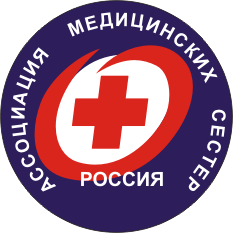 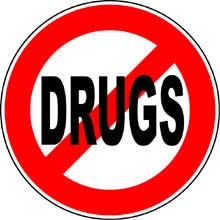 ПОСВЯЩЕННАЯ МЕЖДУНАРОДНОМУ ДНЮ БОРЬБЫ С НАРКОМАНИЕЙ                                 «СКАЖИ НЕТ НАРКОТИКАМ!»  26 ИЮНЯ 2016 г.Наркомания - тяжёлое заболевание, ведущее к грубому нарушению жизнедеятельности организма и социальной деградации, которое проявляется в постоянной потребности в приёме наркотических веществ, влияющих на психическое и физическое состояние заболевшего.Этот недуг представляет серьезную опасность для всего мирового сообщества, независимо от уровня экономического развития стран, их политического строя, численности и состава населения.Именно поэтому, согласно постановлению Генеральной Ассамблеи ООН, принятому по инициативе Всемирной Организации Здравоохранения, ежегодно, 26 июня в мире отмечается как Международный день борьбы с наркоманией и незаконным оборотом наркотических средств.К большому сожалению, проблема увеличения числа лиц, страдающих наркозависимостью, актуальна и для нашей страны. По официальным данным, сегодня в Российской Федерации свыше 560 тысяч больных наркоманией. Согласно мониторингу Федеральной службы по контролю за оборотом наркотических средств, регулярно потребляют запрещенные препараты свыше 8,5 миллионов россиян, из них 1,5 млн. – героин. Ситуация усугубляется тем, что наркомания все больше распространяется среди детей и подростков. Участились случаи приобщения к наркотическим и токсикоманическим веществам детей 10-13 лет, встречается употребление психоактивных веществ (ПАВ) детьми более раннего возраста.  Необходимо уделить особое внимание борьбе с наркологической зависимостью среди подростков и молодежи, поскольку чем раньше происходит приобщение к ПАВ, тем быстрее формируется зависимость, тем тяжелее течение проявлений болезни, возрастают негативные личностные, социальные и медицинские последствия потребления ПАВ.В связи с чем, на сегодняшний день приоритетным направлением в борьбе с наркоманией признана профилактическая работа с населением, которая основана на информационной пропаганде вреда наркотиков, и на раннем выявлении наркотической зависимости. Основным объектом профилактической работы являются дети до 12-14 лет, соответственно, наиболее эффективными признаются мероприятия, проводимые педагогами совместно с медицинскими работниками в школах, и, безусловно, родителями в семье.С целью повышения информированности населения, особенно подростков, о пагубном влиянии наркотических препаратов на организм, привлечения внимания органов государственной власти, общественности к проблеме наркомании, необходимо проведение массовой профилактической акции  «Скажи нет наркотикам!».В связи с этим, Ассоциация медицинских сестер России призывает сестринский персонал принять самое активное участие в акции и провести тематические мероприятия для населения: лекции, беседы, дни профилактики здоровья, конкурсы рисунков (плакатов) и другие.Специализированная секция Омской профессиональной сестринской ассоциации «Сестринское дело в психиатрии и наркологии» поддерживает данную инициативу и курирует проведение акции «Скажи нет наркотикам!» в Омской области. Не забывайте после проведенного мероприятия 26 июня 2016 года предоставить отчет для размещения на сайте ОПСА в течение 3-х дней (до 30 июня .).Отчет о проведенной акции и 2-3 фотографии для публикации на сайте ОПСА принимаются по электронной почте: egirfanova@list.ru. По всем возникающим вопросам вы можете обратиться к председателю специализированной секции ОПСА «Сестринское дело в психиатрии и наркологии» Гирфановой Елене Павловне по телефонам 56-52-92, 8-913-626-82-46. 